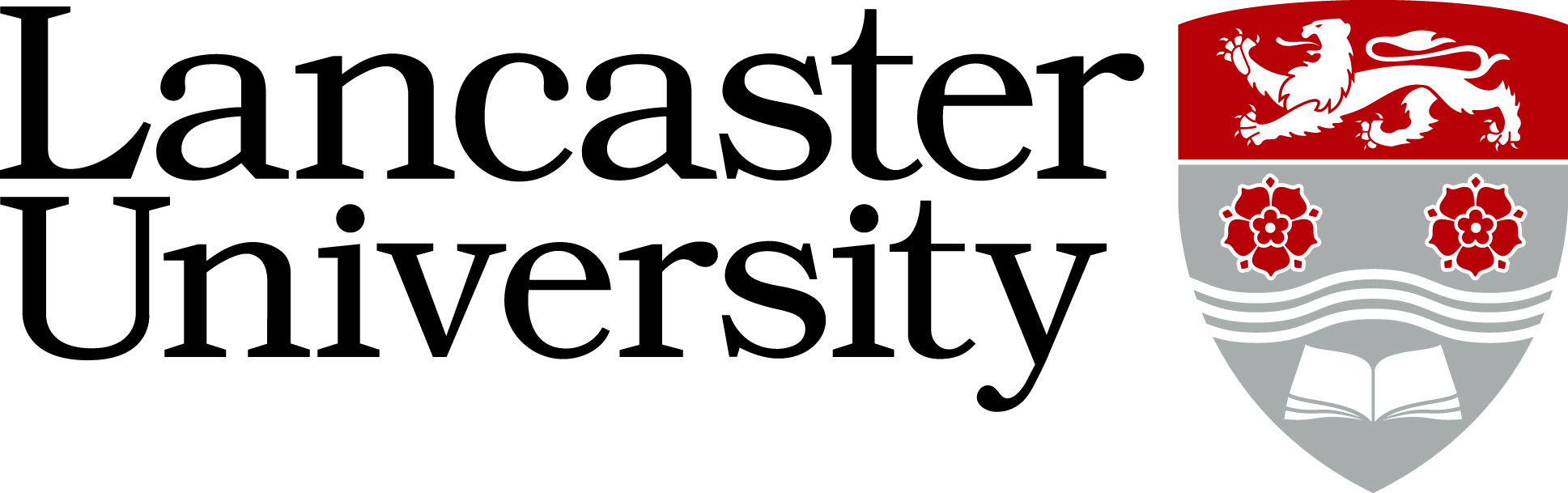 PERSON SPECIFICATIONVacancy Ref: Application Form – assessed against the application form, curriculum vitae and letter of support. Applicants will not be asked to answer a specific supporting statement. Normally used to evaluate factual evidence eg award of a qualification. Will be “scored” as part of the shortlisting process.  Supporting Statements - applicants are asked to provide a statement to demonstrate how they meet the criteria. The response will be “scored” as part of the shortlisting process. Interview – assessed during the interview process by either competency based interview questions, tests, presentation etc.CriteriaEssential/ Desirable* Application Form/ Supporting Statements/ Interview A PhD in Statistics, Machine Learning or closely related discipline, or soon to be submitted.EssentialApplication FormGood verbal and written communication skills.EssentialApplication Form / InterviewStatistical computing skills, including programming in R/C/Python or equivalent languages.EssentialApplication Form / Supporting Statements / InterviewAbility to work independently.EssentialApplication Form / InterviewDemonstrable ability to publish, includingthe ability to produce high-quality academicwriting.EssentialApplication Form / InterviewEffective interpersonal skills, including evidence of working collaboratively.DesirableApplication Form / InterviewPrevious research experience in areas relevant to the project.DesirableApplication Form / Supporting Statements / InterviewExperience of working with external (non-academic) and/or inter-disciplinary stakeholdersDesirableApplication Form / Supporting Statements / Interview